Match the correct phrase to the character.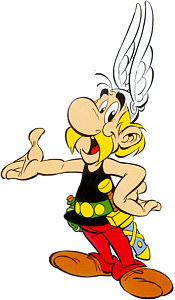                                         Je suis gaulois.                                Je suis petit, noir et blanc.                                 J’adore manger des sangliers.                                Je suis très intelligent.                                       J’aime les arbres.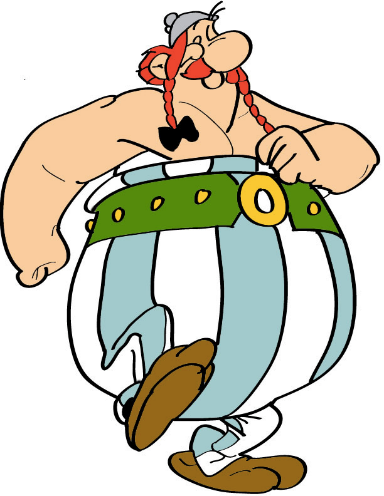                             J’ai les cheveux blonds.                           Je suis petit.                            Je bois de la potion magique et je suis très fort !                                                   Je porte un petit casque.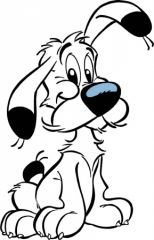                                    Je suis très très fort !!!                                     Je suis très gros.                     Je suis très impulsif !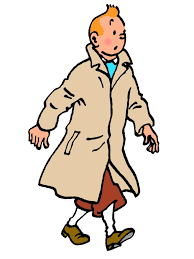                     Je suis un fox terrier.                    Je porte un pull bleu et une casquette.                    Je porte un pull bleu, un pantalon marron                      et des chaussettes blanches. 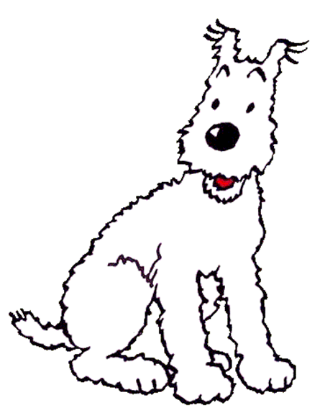                             Je m’appelle Archibald.                            Je suis reporter et j’adore voyager.                           Je suis petit et blanc.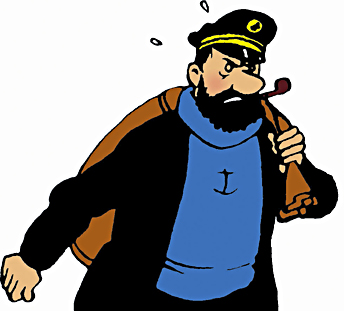                        J’ai les cheveux bruns et j’ai une barbe.                       J’ai les cheveux roux.                                                Je suis le chien de Tintin.